1.1 Day Three								Push and PullName: _____________________________________ Section: _______________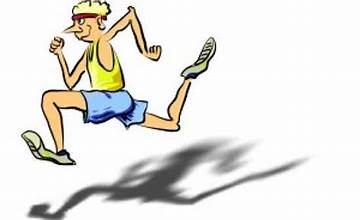 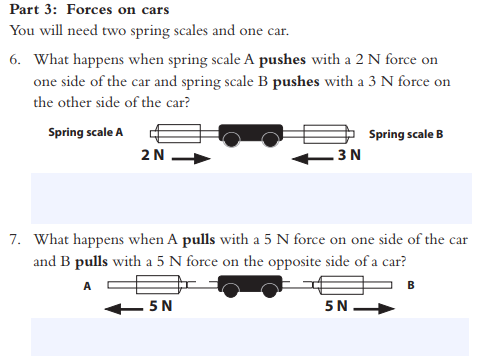 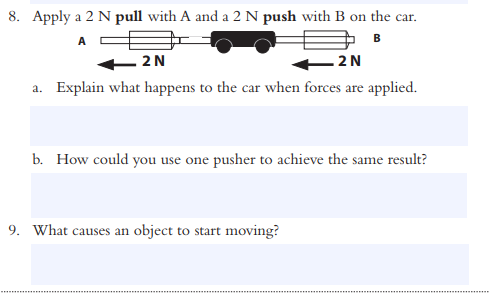 Please return your cars and spring scales before filling out the chart with your teacher below.5.  Let’s use this chart to summarize our learning from Activity C.6. Why didn’t the loads move when the force applied to one side was small?________________________________________________________________________________________________________________________________________________________________________________________________________________________________________________________________________________________________________________________7.  Friction is a force between two surfaces that resists movement.  When you pushed or pulled too lightly, you didn’t use enough force to overcome the force of friction.  Therefore, the object didn’t move.  Please add the underlined definition to your vocabulary sheet and draw a picture to show your understanding.  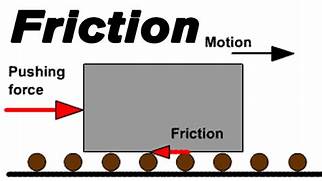 8. Net force is the sum of all forces acting on a mass.  Please add to your vocab page as well.ActivityCause and EffectExplanationPushes and Pull CWhen two forces are pushing on an object, it will move in the direction of the push with the _____________force.When equal forces are pushing on opposite sides, the object______________________.If you pull on one side and push on the other, it’s the same as pushing or pulling with the combined force.An object will start to move if a force is exerted on it.Two equal forces pushing on an object cancel each other out.Two forces (a push and a pull) moving in the same direction add together.